附件3：2024年山东省平度市教育体育系统“平选计划”报名专用二维码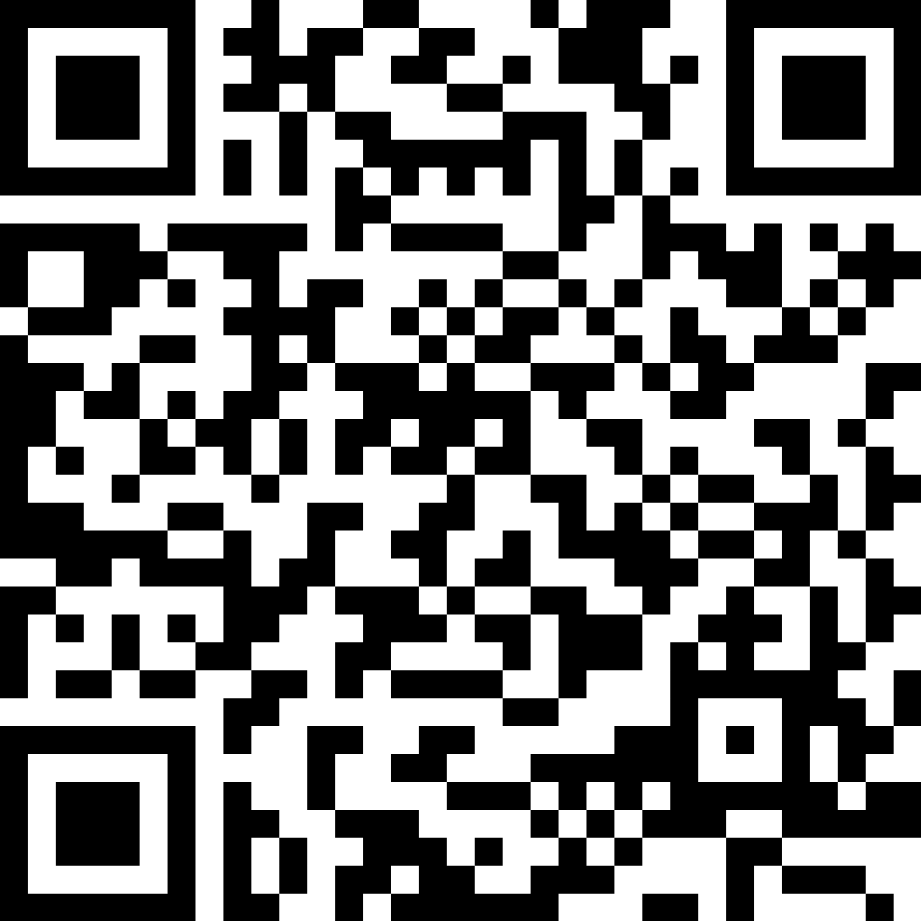 